AÇIKLAMALAR:Tüm alanlar bilgisayar ortamında doldurulduktan sonra form ıslak imza ile imzalanmalıdır.Form yetki talep eden kurum/kuruluş/birim tarafından resmi bir dilekçe ekinde KEP veya EBYS üzerinden iletilmelidir.Formun doldurulduktan sonra imzalanmış ve taranmış örneği iletilmeli, orijinali kurum/birim arşivinde saklanmalıdır.Yetki talep edilen kişinin birim üst amiri olması halinde, iki alanın da bu kişi tarafından imzalanması gerekir.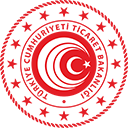 TİCARET BAKANLIĞI DESTEK YÖNETİM SİSTEMİ (DYS)İÇ KULLANICI/İNCELEMECİ YETKİ TALEP FORMUTİCARET BAKANLIĞI DESTEK YÖNETİM SİSTEMİ (DYS)İÇ KULLANICI/İNCELEMECİ YETKİ TALEP FORMUEKC-2YETKİ TALEP EDİLEN KULLANICIYETKİ TALEP EDİLEN KULLANICIYETKİ TALEP EDİLEN KULLANICIYETKİ TALEP EDİLEN KULLANICINitelikli elektronik imza sertifikası veya e-devlet kullanıcı hesabım ile giriş sağlayacağım Destek Yönetim Sistemi (DYS) uygulaması üzerinde yapacağım tüm işlemlerde tarafıma erişime açılan bilgi, belge, ekran görüntüsü ve sorgulama servislerini işin niteliğinin gerektirdiği kapsam dışında ve kişisel amaçlarla kullanmayacağımı; bu verileri üçüncü taraf gerçek ve tüzel kişiler ile izinsiz olarak paylaşmayacağımı; söz konusu verilerin hizmete özel niteliğini ve gizlilik esaslarını dikkate alacağımı; tarafıma sehven yetkim olmayan bir alanda erişim açılması halinde ivedilikle bilgilendirme yapacağımı; yetkili olduğum kurum/kuruluş/birim ile ilişiğimin kesilmesi halinde, ilişik kesilme tarihinden itibaren yetkimin sona ereceğini ve sisteme yetkisiz giriş yapmayacağımı; aksi hallerde hukuki ve cezai sorumluluğun tamamen tarafıma ait olacağını kabul, beyan ve taahhüt ederim.Nitelikli elektronik imza sertifikası veya e-devlet kullanıcı hesabım ile giriş sağlayacağım Destek Yönetim Sistemi (DYS) uygulaması üzerinde yapacağım tüm işlemlerde tarafıma erişime açılan bilgi, belge, ekran görüntüsü ve sorgulama servislerini işin niteliğinin gerektirdiği kapsam dışında ve kişisel amaçlarla kullanmayacağımı; bu verileri üçüncü taraf gerçek ve tüzel kişiler ile izinsiz olarak paylaşmayacağımı; söz konusu verilerin hizmete özel niteliğini ve gizlilik esaslarını dikkate alacağımı; tarafıma sehven yetkim olmayan bir alanda erişim açılması halinde ivedilikle bilgilendirme yapacağımı; yetkili olduğum kurum/kuruluş/birim ile ilişiğimin kesilmesi halinde, ilişik kesilme tarihinden itibaren yetkimin sona ereceğini ve sisteme yetkisiz giriş yapmayacağımı; aksi hallerde hukuki ve cezai sorumluluğun tamamen tarafıma ait olacağını kabul, beyan ve taahhüt ederim.Nitelikli elektronik imza sertifikası veya e-devlet kullanıcı hesabım ile giriş sağlayacağım Destek Yönetim Sistemi (DYS) uygulaması üzerinde yapacağım tüm işlemlerde tarafıma erişime açılan bilgi, belge, ekran görüntüsü ve sorgulama servislerini işin niteliğinin gerektirdiği kapsam dışında ve kişisel amaçlarla kullanmayacağımı; bu verileri üçüncü taraf gerçek ve tüzel kişiler ile izinsiz olarak paylaşmayacağımı; söz konusu verilerin hizmete özel niteliğini ve gizlilik esaslarını dikkate alacağımı; tarafıma sehven yetkim olmayan bir alanda erişim açılması halinde ivedilikle bilgilendirme yapacağımı; yetkili olduğum kurum/kuruluş/birim ile ilişiğimin kesilmesi halinde, ilişik kesilme tarihinden itibaren yetkimin sona ereceğini ve sisteme yetkisiz giriş yapmayacağımı; aksi hallerde hukuki ve cezai sorumluluğun tamamen tarafıma ait olacağını kabul, beyan ve taahhüt ederim.Nitelikli elektronik imza sertifikası veya e-devlet kullanıcı hesabım ile giriş sağlayacağım Destek Yönetim Sistemi (DYS) uygulaması üzerinde yapacağım tüm işlemlerde tarafıma erişime açılan bilgi, belge, ekran görüntüsü ve sorgulama servislerini işin niteliğinin gerektirdiği kapsam dışında ve kişisel amaçlarla kullanmayacağımı; bu verileri üçüncü taraf gerçek ve tüzel kişiler ile izinsiz olarak paylaşmayacağımı; söz konusu verilerin hizmete özel niteliğini ve gizlilik esaslarını dikkate alacağımı; tarafıma sehven yetkim olmayan bir alanda erişim açılması halinde ivedilikle bilgilendirme yapacağımı; yetkili olduğum kurum/kuruluş/birim ile ilişiğimin kesilmesi halinde, ilişik kesilme tarihinden itibaren yetkimin sona ereceğini ve sisteme yetkisiz giriş yapmayacağımı; aksi hallerde hukuki ve cezai sorumluluğun tamamen tarafıma ait olacağını kabul, beyan ve taahhüt ederim.T.C. Kimlik NoT.C. Kimlik NoAdıAdıSoyadıSoyadıBirim / Daire / Şube AdıBirim / Daire / Şube AdıUnvanıUnvanıCep TelCep Telİş Telİş TelKurum E-Posta AdresiKurum E-Posta AdresiTarihTarih… / … / …… / … / …İmzaİmzaT.C. TİCARET BAKANLIĞINA (İHRACAT GENEL MÜDÜRLÜĞÜ)Personelimize ait yukarıda yazılı tüm bilgilerin doğru olduğunu beyan eder, kendisine Destek Yönetim Sistemi (DYS) uygulamasını kullanması için yetki verilmesini arz ederim.T.C. TİCARET BAKANLIĞINA (İHRACAT GENEL MÜDÜRLÜĞÜ)Personelimize ait yukarıda yazılı tüm bilgilerin doğru olduğunu beyan eder, kendisine Destek Yönetim Sistemi (DYS) uygulamasını kullanması için yetki verilmesini arz ederim.T.C. TİCARET BAKANLIĞINA (İHRACAT GENEL MÜDÜRLÜĞÜ)Personelimize ait yukarıda yazılı tüm bilgilerin doğru olduğunu beyan eder, kendisine Destek Yönetim Sistemi (DYS) uygulamasını kullanması için yetki verilmesini arz ederim.T.C. TİCARET BAKANLIĞINA (İHRACAT GENEL MÜDÜRLÜĞÜ)Personelimize ait yukarıda yazılı tüm bilgilerin doğru olduğunu beyan eder, kendisine Destek Yönetim Sistemi (DYS) uygulamasını kullanması için yetki verilmesini arz ederim.Kurum / Kuruluş AdıKurum / Kuruluş AdıBirim AmiriBirim AmiriUnvanUnvanTarihTarih… / … / …… / … / …İmza ve Kaşe (varsa)İmza ve Kaşe (varsa)